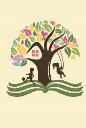 РОССИЙСКАЯ ФЕДЕРАЦИЯКраснодарский крайМуниципальное образование городской округ город-курорт СочиМуниципальное дошкольное образовательное бюджетное учреждение детский сад комбинированного вида № 34 354008, г. Сочи, ул. Клубничная, 30_____________________________________________________________________________                                                                     Заведующему МДОБУ детский сад                                                                        комбинированного вида №34 Кузнецовой О.О.                                                                     От Ф.И.О. заявителя_________________________                                                                                     __________________________________________,                                                                     проживающего по адресу: город Сочи                                                                     Улица_____________________________________                                                                     Дом ______________ кв. ____________________ Конт. тел.: _________________________________ЗаявлениеПрошу Вас освободить от платы за присмотр и уход за воспитанником в МДОБУ детский сад комбинированного вида №34, посещающего  ____________________________ группу   Ф.И.О.(обучающегося, воспитанника)________________________________________________________________________________________________________________________ дата рождения «______» __________________ 20______г, с "___" ______________20______г. (дата поступления в д/с), так как он относится к категории (ребенок-инвалид, сирота и ребенок, оставшийся без попечения родителей, ребенок с туберкулезной интоксикацией).необходимое подчеркнуть Перечень предъявленных копий документов:Паспорт: __________ № ____________ дата выдачи______________            Кем выдан _____________________________________________________________            _______________________________________________________________________Постановление (договор)№__________от«_______»_______________ _________г._______________________________________________________________________Свидетельство о рождении __________№_______________дата выдачи «_____»_________________20 _____г.                      Дата ________________                     Подпись______________________